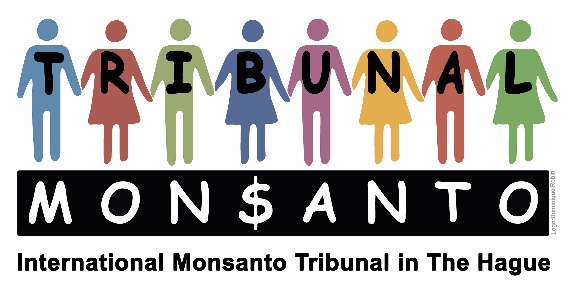 Stitching/Foundation Monsanto Tribunal(ANBI)	Marnixkade 111 HNL-1015 ZL AmsterdamTel: ++31-6 28 45 17 62www.monsanto-tribunal.orgstichting@monsanto-tribunal.org		Triodos Bank: NL48 TRIO 0390 9546 67Begroting 2022InkomstenGiften Crowdfunding						  7.000.-				----------	Totaal·								  7.000, -KostenInformatie en coördinatie en Nieuwsbrieven				  3500.-Boekhoudingskosten							    500.-Lopende Kosten							  3000.-Totaal·									  7.000, -Amsterdam, 27 januari 2022René LehnherrPenningmeester